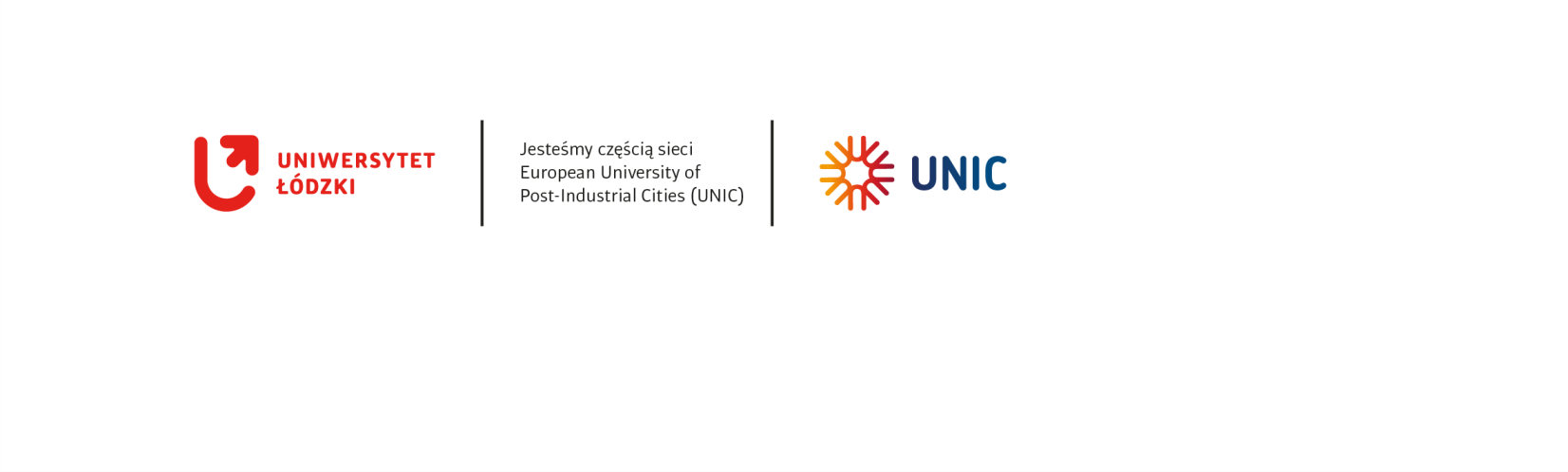 Annex No. 2 to the Regulation No. 143 of the Rector of the University of Lodz of 9.08.2023Łódź,  …………………………………………									                                   /date/ ACADEMIC DEGREE CERTIFICATE AT THE UNIVERSITY OF LODZCertificate No. ……………………/………………………It is certified that   ………………………………………………………………………………………………………………………………………/given name/name(s) and surname/born on    ..………………………………………………    in   …………………………………………………………………………………………has earned an academic degree of doktor/doktor habilitowany** in the field of ...................................................................................................................................................in the discipline of   ….......................................................................................................................................conferred on ..................................................................................................................................................../date/by ………………………………………………………………………………………………………………………………………………………….……/name of the UL Committee for academic degrees/Title of the doctoral dissertation/habilitation thesis* ...............................................................................................................................................................................................................................................................Supervisor(s) in doctoral conferment process …………………………………………………………………………………………………………………………………………………………………...…………………………………………………………………………………………………………………………………………………………………....           /academic degree/title, full name/Assistant supervisor(s) in doctoral conferment process …………………………………………………………………………………………………………………………………………………………………..…………………………………………………………………………………………………………………………………………………………………..             /academic degree/title, full name/Referees in doctoral/habilitation conferment process*	…………………………………………………………………………………………………………………………………………………………………..……………………………………………………………………………………………………………………………………………………………………              /academic degree/title, full name/Diploma No. …………………..................................................................................................................Name stamp and signature of Head of UL Committee for academic degrees 
*select as appropriate**title of doktor habilitowany – an academic degree held by a researcher who has reached the R3 level of autonomy (Established Researcher) according to the classification of the European Research Career Framework